  Say It a Simpler Way    Collect Like TermsNotice that “4 + 6” is just a more complicated way to say “10.”Also, 2x + 3x is the same as simply saying 5x.This is called “collecting like terms” because 2x and 3x are alike. They can be collected into a group.    Using Algebra Tiles    1)  Use Algebra tiles to represent 4x + 3 + 7x + 1        2)  Write the simpler version. (Refer to Step 3 from the example diagram.)    3)  Use Algebra tiles to represent 9 + 5x + 2x + 3	   4)  Write the simpler version.    5)  Use Algebra tiles to represent 2x + 2x + 2x	   6)  Write the simpler version.    7)  Use Algebra tiles to represent 7x + 4	             8)  Write the simpler version.    Practice — Expressions without TilesWrite the simplest version of each expression. 9)   10y + 2 + 2 + 5y				10)   3 + 4g + 4 + 5g - 3 - 6g11)   25 + 35k + 12				12)   73 + 24r - 10r13)   					14)   36 + 5q15)   3n + 3n + 3n + 3n + 3n + 3n		16)   700s + 575s17)   4p + 10 + 9 + 8				18)   16u + 18u + 7    Try it Backward    19)  Write a longer expression that could be simplified to 11q + 19.    20)  Write another longer expression that could be simplified to 11q + 19.  (Of course, this answer should be different from your answer to the previous question.)  If you are working with a group on this study guide, decide which person in your group has the most creative answer.    21)  Check your answers to all questions so far.    NotesChoose the two questions from this study guide that were most difficult for you.  Copy them into your notes.    Challenge    22)  5w + 4How many different possible expressions exist that could be simplified to 5w + 4?  Limit yourself to adding terms—no subtraction, multiplication, roots, etc.  (If you didn’t have this limit, then the answers would be infinite!)    Answers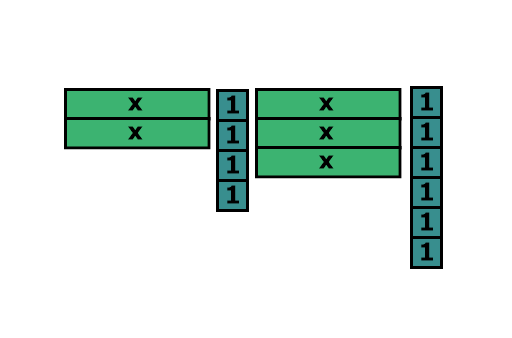 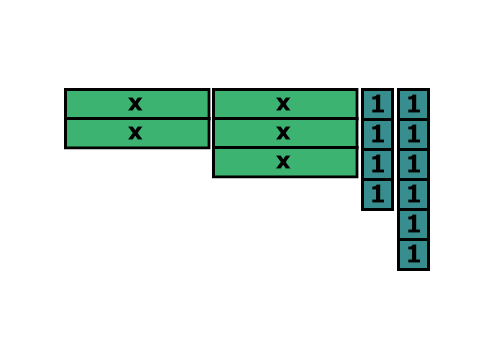 Step 1    2x + 4 + 3x + 6Step 2   Rearrange to make more sense2x + 3x + 4 + 6Step 3 Write it in a simpler way5x + 10Step 3 Write it in a simpler way5x + 10